ГОСТИНИЧНО-РЕСТОРАННЫЙ КОМПЛЕКС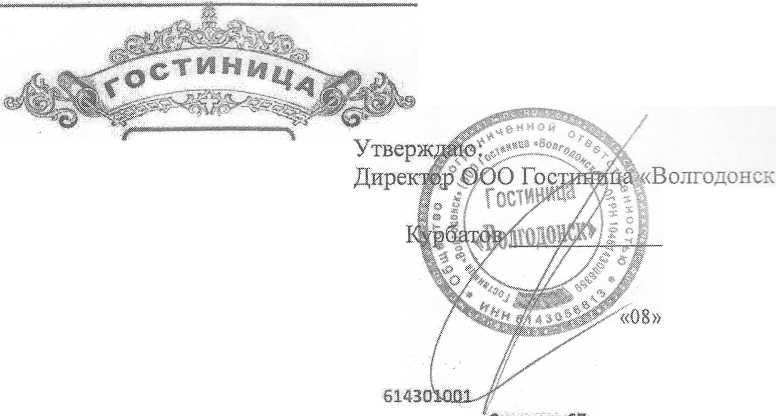 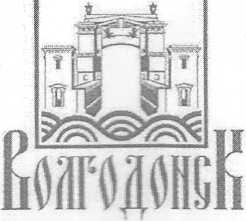 г. ВолгодонскООО Гостиница Зоя го дон	И НН 6143056813, КППЮридический и почтовый адрес зс"55: Рсстдвгкая область, г. Волгодонск,ул,еттма%«/>Р/с 40702810130050091036 в Филиале №2351 ВТБ 2- "АС --оаснодзр. 5ИК 040349585, К<ф.'сёТ ЗШ0181ШЩ>00^00585,Факс/тел. {8639} 22-14-26, бухгалтерия: (8639} 26-20-33.Директор Курбатов К. В дейг^уе* -з ос-оэании Устава предприятия.ПРЕЙСКУРАНТцен на проживание в Гостинице "Волгодонск" вводится в действие с «08» августа 2018г.Единый расчетный час 12-00 текущих суток по честном;, времени. Ие более 6 часов после расчетного часа оплата по часам.От 6 до 12 часов после расчетного часа - плата за половину су?о к. От 12 до 24 часов после расчетного часа — стоимость суток. При размещении потребителя с 0 часов 00 минут до установленного :-счетного часа (12-00 ч.) плата за проживание взимается вразмере, не превышающем плату за половину суток.4-этаж50 % от стоимости местаДополнительные услуги:предварительное бронирование номеров - 25% от стоимости места - еоиноеременн.в стоимость номера ие входит завтрак. Стоимость завтрака — 200-00 рублейПраво на получение скидки (льготы) имеют участники ВОВ, илвалиоы ;г ппы ■: рлхнер-г Цри проживании Д£1|й до 7 лет в одном номере с родителями без предоставления этэес {фшртся. При предоставлении места плата взимается согласие Главный бухгалтер QQO Гостиница «Волгодонск»	. ^ ... v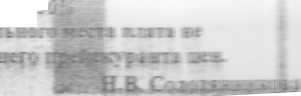 Номера в гостинице(санузел, телевизор, холодильник)ЧислономеровЧисломестКатегорияномераСтоимость 1 часа с 12-00 до 18-00Щенйномера,руб.Цена места, руб.Цена места, руб.1 этаж1 этаж1 этаж1 этаж1 этаж1 этаж1 этаж1 этаж101,102,103,104,105,106,107,108,109,110,111, 112,113,114,115,116,118,119,120,121,122, 418,419, 420, 421,422,42327л2-я50-003300-001100-00		1		1100-00		1		2 этаж I2 этаж I2 этаж I2 этаж I2 этаж I2 этаж I2 этаж I2 этаж I209,210,211,212, 213,214,2207л2-я50-003300-00liqp-gpliqp-gp201,202, 203,204, 205, 206, 207, 208,217,218,2191111-я80-001600-00..215,216, 221,222, 223521-я60-002400-00#*0-003 этаж3 этаж3 этаж3 этаж3 этаж3 этаж3 этаж3 этажулучшенный одноместный номер 301, 305,306,307,308,310611-я100-002100-002100-002100-00302 ,303, 304, 309, 311,313, 314, 315, 316, 317, 318,319, 320, 321,122,323. 3241711-я80-001600-001600-001600-00312121-я60-002400-001200-001200-00